									United Arab Emirates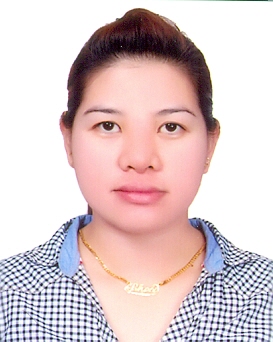 Email ID : beatrez.383769@2freemail.com 												BEATREZ I have 10years of experience in spa industry as a Massage Therapist and a Spa Supervisorwhere I obtained a number of professional skills: staff management, customer service, teamwork, administration, and communication skills.I am focused on building a successful career within an international hotel chain or company. I have deliberately looked for work experience in this area so I know that the fast paced, result-oriented environment will give me the challenge I thrive on. I am a hardworking and strong relationship builder, resilient and motivated by success.MASSAGE THERAPIST					          January 10 2016 - PresentSHARJAH GRAND HOTELSharjah, United Arab EmiratesSPA SUPERVISOR				December 2013-December 2015RAMADA BEACH HOTEL    Ajman, United  Arab  EmiratesMASSAGE THERAPIST					May 2009-May 2011PURITY HOME SERVICE MASSAGE  Moonwalk, Paranaque, PhilippinesMASSAGE THERAPIST					March 2008 -August 2009 YOUR SERVICE HOME MASSAGE  Ayala Alabang, PhilippinesSPA THERAPIST					February 2007- February 2008 WENSHA SPA      “Delta” Timog Quezon City, PhilippinesSPA THERAPIST					January  2006-January 2007  BACARA SPA		Paranaque City PhilippinesSan Isidro Lupao Elementary School     			1994 to 2000                                                                                                                                                                                                                                       Constancio  Padilla National High School  		2000 to 2004                                              Course :  Vocational   					Under Graduate	Date of birth :	July 03, 1987                                                                                                                                                                                                                                                                                                                                                                                                 	Status : 	Single  	Nationality:	Philippines	Gender:	Female 	Visa Status:	Employment Visa